2018年职业院校适应社会需求能力评估工作自评报告辽宁广告职业学院二零一八年六月目   录第一部分  学院概况………………………………………………………1第二部分   办学基础能力……………………………………………… 3                       第三部分   专业人才培养 ………………………………………………5第四部分   人才培养效果………………………………………………13第五部分   存在问题……………………………………………………16第六部分   改进措施……………………………………………………18第一部分	学院概况辽宁广告职业学院成立于1993年，办学25年来学院认真执行学院章程，实行依法治校、民主治校。学院现座落于沈阳市于洪区造化街道蒲河南街，位于蒲河景观带南侧，学院总占地面积406637平方米，学院教学、行政及辅助用房113428.89平方米；艺术写生实训基地266640平方米；宿舍及生活用房51957平方米；运动场50000平方米。学院各项设施配备齐全，建设有教学、实训、运动及生活等场所。建有标准塑胶田径场地、多功能体育馆。具有各项田径设施设备；体育馆内设有篮球馆、排球馆、乒乓球馆、羽毛球馆、健美操馆等，设有室外篮球场6个，沙滩排球场1个。全部体育场馆、设施全面对师生开放，能够满足体育教育教学及师生体育锻炼的需要。我院是民办高职院校，无生均财政拨款，学院收入主要依靠学生的学费、宿费等收入，费用收入如下：学院师资系统完备，现有教职工361人，专任教师284人，专任教师中高级职称教师77人，本科以上专任教师262人。现另有外聘高校教师及其他企业教师共计93人。学院目前开设市场营销、广告策划与营销、酒店管理、商务管理、旅游管理、艺术设计、广告设计与制作、视觉传播设计与制作、影视编导、连锁经营与管理等21个专业。图书馆设施齐全、功能完备、藏书丰富。设置1148个阅览座位。纸质馆藏31.75万册。实行“大流通”的现代服务管理模式，实现“藏、借、阅一体化”全开放管理，创造了一个宽松、自由、舒适、优美的阅览环境。学院现建有工艺制作、广告制作、陶艺、书画、服装工艺、庆典模式设计、花艺、人物形象设计、摄影、人偶动画、会展经营、餐饮实训、客房实训、影像制作等60个实训室，有喷绘厂、印刷厂、工艺品开发厂，平面设计实训中心、五行陶苑陶艺制作中心、同仁美容院、播音主持演播厅、大型摄影棚、非线性编辑室、餐饮客房旅行社、房地产经纪人模拟公司等工作室，适应了专业规模及教学要求。2017年学院在迎接党的十九大打响了“青春守卫战”方面做了大量的工作，“青春守卫战”是针对大学生的特点发起的全院范围的一次学风教育活动，是学院在学生管理方法上的又一创新。在制度学习的落实方面，学院在新教工入职培训中，不断完善制度学习的内容。在原有十二项内容基础上，增加了《关于学院大型会议、活动考勤有关补充规定》。在职教工师德建设培训工作常抓不懈2016年以制度学习为基础，进行纪律及责任意识教育以“摆问题、找原因、明责任”为主题，有针对性地对学院新制订和重新修改的文件进行集中学习，要求各部门结合本部门实际，采取灵活多样的学习方式，最后通过六大检查系统对活动效果进行时时验收。9月创新开展教师节庆祝活动，由以往的代表座谈，改为十佳教师表彰大会，既鼓励先进，又畅谈教师岗位感受分享工作经验。12月根据教工及处级干部考核要求，分别进行了教工年度考核及处级干部年度测评，全院教工考核分为个人述职、部门鉴定及主管院委会委员鉴定三个环节。开展了处级干部考核，考核分为部门内评议打分及处级间评议打分两个环节。集中对全院各部门负责人进行了互评打分，分别到各部门进行干部内部测评民主评议信息，体现管理的民主。2017年结合学院管理要求及学院阶段性突出管理问题，开展了六教育系列学习活动。3月、8月，分别组织召开了寒假、暑假表彰大会，每次表彰活动均是对全院教工一次爱岗敬业的教育活动。5、6月，围绕院长提出的“纪律教育、请假教育、工作教育、乘车教育、安全教育、生活教育”的活动主旨，从问题查摆，部门自我教育，学院集中学习三个阶段分别展开。为强化学习效果，分别召开了六教育学习活动报告会及六教育新风宣讲会，从问题分析到树新风典型，达到提升正能量的教育目的。在教学改革上，学院近三年大力着手技能教学改革，通过加大师资技能培训、增加技能教学课时、建设技能教学体系，通过外请专家、内化培训，请进来培训，走出去学习，针对艺术类与非艺术类各相关专业的特点展开技能教学改革研讨，结合学生学习接受情况展开技能教学改革，定期开展听评课，整体提高技能教学水平。学院注重校企合作发展，全面贯彻科学发展观，以服务为宗旨，以学生就业为导向，大力推进校企合作人才模式培养，突出实践能力的培养，加强我院为地方和区域经济社会发展服务的能力，深化校企合作融合度，更新教学理念，依托企业行业优势，充分利用教学资源，建立校企深度合作、紧密结合，优势互补、共同发展的合作机制。2015年3月学院成立《辽宁名人文化》杂志编辑部。《辽宁名人文化》杂志由辽宁省名人文化研究会主办，是省内级别较高的人物类内刊。以“提供最好的人物报道，聚焦最优秀的人”为内容定位，采访领域横跨商界、政界、文化界、艺术界等，文本强调优美和深度，不对采访对象做出价值判断，而是触及人物的内心、情感及人生阅历，达到深度访问的目的。办刊期间，编辑部为加强学生的能力培养，特吸纳各系学生参与到实践操作中去，按照团队建设及培训计划进行实操指导，使学生们在短时间内采访、撰稿、版面设计、拍摄等能力得到迅速提升。 2017年4月学院成立蒲河艺坛公平台，它是由辽宁广告职业学院打造的首个沈阳高校主办的艺术类公众平台，集文学、绘画、书法、摄影、摄像、美学评论等多种艺术形式为一体，兼有舆情发布功能的一个综合性艺术类公众平台。公众号运营团队由老师和学生组成，学生在公众号建设及运营过程中发挥巨大作用，他们在老师的带领下参与该平台的撰稿、策划、推广及运营等工作，使自身的策划能力、专业能力在短时间内得到快速提升。蒲河艺坛公众平台为学院技能教学改革提供学生实践机会。目前，学院承担培养学生人数已达120余名，培训期间我们邀请专业教师为学生团队从写作、采访、拍摄、后期、推广、栏目设计等方面进行培训。目的只求为学生未来走向工作岗位打下坚实的基础。第二部分 办学基础能力生均教学仪器设备值2015-2017年生均教学仪器设备值  （单位：万元）生师比三、信息化教学条件我院现在籍学生4276人，教学用计算机数量为759台，从比例看，信息化管理、信息化教学已经在我院占有相当的比重，这不仅能够提高管理、教学水平，也能进一步推动信息化建设在我院的发展。学院现使用服务器6台，总容量可达1TB；电子阅览室1个，可同时容纳100人；微机教室11个，多媒体教室及语音教室近29个；网络总出口达到1G以上，网络覆盖各个教学、科研、办公区域、学生宿舍；全院网络接入点近1260个，其中包含无线AP数量为260个，学生宿舍近900个；在人员方面，有3人负责全院信息化建设和规划。四、学院参与社会培训情况2015年参与社会培训4次，为大东区残联、皇姑区聋校、沈河区残联，培训软陶、结艺、沙画、刺绣课程，共计培训152人。2016年参与社会培训10次，为市残疾人艺术团、皇姑区聋校、大东区培智学校、康平县东小房身村、皇姑区育成学校、沈河区残联、大东区聋校，培训软陶、结艺、刺绣（盘扣)课程，共计培训283人。2017年参与社会培训4次，为和平区残联、皇姑育成学校、沈河区大南阳光之家、沈河区万莲阳光之家，培训软陶课程，共计培训55人。第三部分  专业人才培养一、在校人数排在前十名的专业在校生数（单位：人）二、招生质量完成情况（一）招生计划完成情况学院的招生工作是办学重要环节，科学合理制订招生计划和招生专业的分配是招生工作的关键．近三年来，我院一直按着国家招生政策和招生计划执行。近三年的相关数据如下：　2015年招生计划2550人，录取2078人，报到人数1693人。其中：单招计划750人，录取510人，报到人数496人，三校计划60人，录取人数57人，报到人数38人。外省计划570人，录取人数174人，报到114人。　2016年招生计划2550人，录取1778人，报到人数1476人。其中：单招计划870人，录取501人，报到人数484人，三校计划60人，录取人数60人，报到人数36人。外省计划540人，录取人数81人，报到57人。　2017年招生计划2550人，录取人数1557人，报到1300人，其中：单招计划1500人，录取人数713人，报到695人，三校计划110人，录取人数110人，报到人数71人。外省计划420人，录取人数62人。报到33人。（二）论证专业发展，合理的调整专业三、课程开设结构（一）教学模式学院进一步积极探索高职教学规律，形成了课堂教学、技能教学、工作室教学、校企合作、自办集团公司相结合的“五位一体”教学模式。立足课堂教学，打牢“五位一体”的知识基础，讲求“必需”、“够用”的原则；拓展技能教学，奠定“五位一体”的能力核心，强调以专业核心技能培养为重点，结合专业技能所涉及的说、写、策、做、行等能力展开针对性的培养；厉行工作室教学，培育“五位一体”的鲜活载体，工作室教学将课堂教学、技能教学的成果具体化；拓展校企合作路径，夯实“五位一体”的市场依托，校企合作将学院与市场连接，将市场引入学院，将学院推向市场；自办集团公司，发挥“五位一体”的整合效应，实行了教师队伍“双轨制”管理的新举措。深化创新创业教育教学改革，培养应用技能型人才加大创新创业教育教学改革的力度，学院提出五个“一批”、两个“平台”，一个“空间”任务。五个“一批”指申请省级示范专业并带动相关专业发展，大力发展创新创业专业，立创省级大学生实践教育基地，发展基础类开放课程、教材，参加评选省级教学名师、团队活动。两个“平台”指大学生创新创业平台和搭建校企综合平台。一个“空间”指大学生重创空间。将创新创业教育有效融入人才培养体系，通过搭建的平台和空间，完成五个“一批”，培养了学生创新能力与实践能力，造就应用技能型人才。加快实施课程体系改革与特色课教学改革课程体系与课堂教学改革是深化创新创业教育改革的着力点，我院近年来加大力度开展了课程体系与课堂教学改革。通过建立独具特色的专业核心课，范围宽广的通识教育课，大力整合相关专业的专业共同课，注重实效设置专业技能课和指导性知识理论课程，融入实践动手能力的实训课程，检验实战的校企合作课，以及灵活设置的各类选修课程，形成了较为科学合理的课程体系。由此完善了由核心课程与相关课程结合、专业课程与跨专业课程结合、必修课与选修课结合、知识理论课程与实践技能课程结合，实训课程与校企合作结合的课程教育体系。3、完善“双轨制”管理的学院在教学教改的进程中，实行“双轨制”管理模式。经过几学年的探讨和摸索，全院各系各专业在“辽广集团”中先后开展业务，得到进一步成熟。 学院的“双轨制”主要应用于师资队伍的管理，具体方式为：教师的教学岗位为其中的一轨，在学院承担的教学教改与学生工作，这是教师的常规性工作；教师又将参与到公司相关的市场活动当中作为另一轨，逐渐地进入学院创办的公司，这是教师的拓展性工作。组织教师在这样两种既有联系又有区别的岗位上轮岗锻炼，可以拓宽教师的视野，提供教师参与市场活动的时机，从中提高市场意识，提高实践能力，提高专业职业技能指导水平，从而为培养应用型、技能型学生奠定基础。学院相关系按照统筹管理的规划，调整了“双轨制”教师的授课计划、梳理了日常管理关系、实行了教学任务转换办法，同时，也调整了“双轨制”学生的考勤管理办法与学分转换办法。对于“双轨制”管理模式的探索与实行起到了良好的保障作用。“双轨制”模式的完善，使学院与市场紧密结合，学生从中得到实践经验。4、推进演示性教学的建立和发展    为了让学生在现实情境中更直观、更立体、更生动地掌握核心课、特色课的技能点，学院要求各系把相关的技能点制作成演示性脚本，即视频脚本，让学生进行观看，知识技能点一目了然。截止本学年，制作成演示脚本8个。例如：广告经营管理系涉及课程《商企模拟经营》，知识点是客户邀约、推介活动策划、电话招商、现场管理、客户识别、接待收银；影视表演系涉及课程《网络节目制作》，知识点是景别、运动镜头、拍摄角度的变化、影视构图、长短镜头的运用等。（二）课程体系学院多年紧紧围绕职业教育课改要求，经过认真酝酿，确定了学院课程改革的总体目标是以课程发展观为指导，遵循教育教学规律，运用现代化课程观，从课程目标、课程结构、课程设置、课程内容、课程实施、课程评价等几个方面推进改革，并加大改革力度。建立了以能力为本位、以职业实践为主线、以项目课程为主体的模块化专业课程体系。课程体系建设既考虑突出专业知识与技能的学习与探讨，又要考虑创业知识与技能的积累与实践，使专业学习与创业学习交叉渗透，互相促进。确定了核心课、骨干课、常规课的基本架构，完善了专业核心技能课、工作室项目教学及校外实习的技能课程体系。课程的设置，不论是理论课还是实践课程教学，都要围绕对合格社会人和职业人的培养。课程比例相对合理，注重实践教学，重视学生的动手能力，使学生在校期间即可获得就业技能。（三）积极组织参与各类专业技能大赛，以赛促学。 将创新创业教育有效融入人才培养体系，通过搭建的平台和空间，培养学生创新能力与实践能力，造就应用技能型人才。并且学院积极鼓励全院师生参加各种技能大赛，来提高技能水平。尤其值得一提的，是从2014年开始至2017年，富琳老师代表我院参加省级营销技能大赛，分别获得一次三等奖、三次二等奖和一次一等奖，并代表辽宁省参加全国营销技能大赛，获得一次二等奖，一次三等奖的优异成绩。通过这一系列市级、省级、国家级技能大赛进一步调动了同学们学习技能的热情，进一步深化了学院技能教学的展开。希望今后学院教师和学生能借此契机积极参加各种等级赛事。（四）2016学年课程开设情况学院在近三年的开设课程方面，理论课比例有所减少，理论和实践课相对降低，但加大了纯实践课的课时。具体比例如下：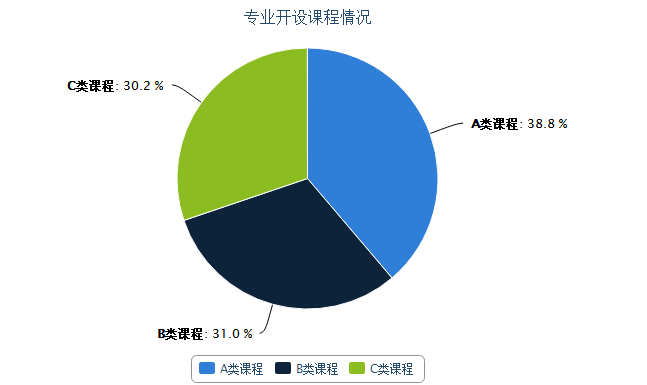 四、年支付企业兼职教师课酬近几年，学院广泛的从企业和高校聘请各领域高精尖人才到校为教师和学生进行培训和授课，使我院师生在校期间就能学习各领域高、新知识和技能；同时，每年假期各系教师都主动到校企合作的单位进行实习，利用业余时间到企业学习实用的、新兴的技能，然后融汇到教学中，理论结合实际，培养出切实符合企业需要的技能型人才，2015年支付企业课酬8.84万元，2016年支付企业课酬7.11万元，2017年支付企业课酬7.2万元。五、毕业生职业资格证书获取率实行双证书制度是国家教育法规的要求。国家在许多法规和政策性文件中提出了实行双证书制度的要求。 1996 年颁布的《 中华人民共和国职业教育法》， 1998 年国家教委、国家经贸委、劳动部《关于实施〈职业教育法〉加快发展职业教育的若干意见》，以上这些，都是实行双证书制度的法律依据和政策保证。三年来我院学生的职业资格各级别获取率：国家颁发的与专业相关的职业资格证书获取人数为15届1174人，16届891人，17届791人；获行业企业颁发的本专业相关的职业资格证书获取人数15届32人，16届426人，17届为400人，职业资格证书获取率在80%以上。六“双师型”教师比例经过多年全院领导和教师的共同努力，提升了我院的师资水平，使专业理论教师向技能型教师转化，改变了“双师型”教师比例过低的实际。自13年以来，“双师型”教师与专任教师的比例由原来的15.41%增加到40%。目前专任教师中有双师型教师为112名。另外从企业聘请一线授课教师35名。积极参加国家、省级骨干教师培训。近年来，国家为加强职业学校师资队伍建设，每年都为职业学校免费培训技术骨干教师，我们要抓住这一机遇，选派教师脱产到教育部批准的职教师资培训基地或高等院校进行专业理论和专业技能培训。教师参加职业资格考试（认定）所需培训和考证费用，在教师取得相应证书后，学校给予报销；若经过培训不能通过考试或拿不到证书的，费用由培训教师自己承担。（2）通过校企合作建设“双师型”专业教师队伍A、教师到企业进行专业实践锻炼，顶岗实习，提高专业技术素质。为提升职业教育基础能力，我院严格要求每位专任教师有计划地利用寒暑假深入到广告公司或企业一线，蹲点学习，2017年学院外派教师到企业为期半年的技能学习，调查研究，进行各方面的业务实践，边实践边学习，并把广告公司的人才技能需求及项目引入到课堂，进一步践行我院面向市场办学的理念，提高师资队伍教学水平，提高专业技术素质。专任教师到企业实践锻炼作为我校教师参加“十佳教师”评选的一项重要标准，也是职称晋升的重要依据。B 、从合作公司企业一线职工中选拔聘请能工巧匠、技术骨干为兼职教师，并加以培养，帮助其提高教育教学理论水平和实践能力，使其成为稳定的校外兼职教师。七、生均校内实践教学工位数加强实践教学的建设和改革，是提高高职技能型人才培养质量的关键环节。我院高度重视实践教学，把实践教学贯穿于整个人才培养的全过程，一方面要加强课堂教学与实践的结合，在课堂教学中反映经济社会发展的需要和成果；另一方面就是要加强实训和实习。实训是职业教育学生技能培养的起点，是学生由书本走向实习和就业的接口，是学生养成良好职业道德、严谨作风和提高素质的重要平台。近几年，随着我院教改的不断深入，从理论教学到实训教学不断转化，工作室教学是我院提出的特色实训教学。形成了由赛会项目、自主研发成果项目、行为模式项目组成的工作室教学项目体系，实施项目教学，效果显著，并且比重逐渐加大。实践教学基地工位数由原来的零逐渐增加。赛会项目包括大学生广告大赛、公益广告大赛、会展策划大赛、高职高专技能大赛等项目，自主研发成果项目包括陶艺、广告设计与制作、工艺设计、人偶设计、服装设计、人物形象设计、庆典设计、绘画、书法等项目，行为模式项目包括营销行为、策划行为、会展布展行为、旅游服务行为等项目。实训教学形式多种多样，为支撑其教学方式，学院加大了对实训教室和实训基地建设的投资力度，同时配有大师参与工作室教学和指导，适应了市场规模及教学要求，校内实践教学工位数1271个。八、就业工作学院党政领导高度重视就业工作，始终坚持“毕业生就业工作一把手负责制”并将其作为学院的重点工作列入年度工作计划。始终坚持以市场为导向，不断探索人才培养模式，将毕业生就业工作作为学院核心工作来抓，就业工作取得了良好的成效。九、2016学年校外实训基地实习实训基地学时总量校外实习实训基地 15 个，校内实践数16 个，2016学年学生校外实习实训基地学时总量1748480人时。十、企业订单学生所占比例2016学年在企业实行订单教育学生合计617人，2016年在校生学生总数4557人，订单学生占学生总数比例为13.5%十一、企业提供校内实践教学设备值2015年企业提供校内实践教学设备值为3万元，2016年12万元，2017年20万元。十二、专业与当地行业的匹配度我院是一所具有雄厚实力的高职院校，学院发展紧密围绕国家“一带一路”经济发展规划和创业创新行动计划，有力推动大众创业、万众创新，也推动市场主体快速增长。目前，学院正全面贯彻党的教育方针，服务地方经济建设和社会发展，培养社会满意的技能型人才， 将学院的专业和地区企业的生产过程紧密结合，学院专业建设紧跟市场发展需求，人才培养要求，校企共同完成教学任务，突出人才培养的针对性、灵活性和开放性。与行业（企业）共同制订专业人才培养方案，实现专业与行业（企业）岗位对接；校企合作共同开发专业课程和教学资源。校内，主要体现在强化实践教学环节，通过各个学期安排的课内外实践教学节来实现。校外，主要是利用稳固的校外实习实训基地，通过工学结合、工学交替的形式，以及安排在第6学期的企业顶岗实习来实现。使学生在校期间就能得到通过校内模拟仿真工作环境工作和顶岗实习的历练，就业后能尽快适应岗位工作需要。目前我院专业符合当地匹配度的专业共计21个。第四部分 人才培养效果就业主要工作一、学院高度重视，始终坚持就业“一把手”负责制学院党政领导高度重视就业工作，始终坚持“毕业生就业工作一把手负责制”，在就业工作领导小组统一领导下，统筹全院毕业生的就业创业工作并建立了院、系、辅导员三级就业工作管理模式。学院就业指导中心作为学院就业工作主管部门，具体指导督促全院毕业生就业创业工作，各系主任亲自主抓本系就业创业工作，根据本系专业及毕业生特点，有针对性开展本系就业创业工作。院长每周在院委会上，听取主管就业工作领导对毕业生就业创业工作进展情况的汇报，及时研究解决就业工作中出现的新问题，并亲自部署毕业生就业创业的重点工作。二、重点开展毕业生就业指导教育工作学院非常重视毕业生的就业指导教育工作，在毕业生就业指导教育方面，我院根据不同的阶段，不同的毕业生群体有针对性地开始了总体教育、分类教育、重点教育及阶段性教育。学院分别邀请就业指导专家、职业人物、企业人士等来校进行《律己修德，梦圆人生》、《应届毕业生如何获得单位录用和认可》、《梦有了就去做》、《明确目标 勇于挑战》、《选择正确平台，实现人生价值》等七场大型就业指导讲座，为毕业生调整就业心态，明确就业创业目标，进一步提高个人的就业竞争力打下了基础。三、加强创新创业教育师资队伍建设，提升师生创新创业实践能力2017年，学院进一步在加强创新创业教育师资队伍建设，提升创新创业指导服务能力方面下功夫，新成立了社会活动处和校企合作处，建立健全学生创新创业教育和指导服务专门机构，配齐配强创新创业教育与创业就业指导专职教师队伍，聘请创业成功者、企业家等各行各业优秀人才，担任创新创业课授课指导教师、进行有针对性的讲座，将教师从事创新创业教育情况作为专业技术职务评聘和绩效考核的重要指标。加强师资队伍创新创业能力培养，增强教师教学水平，将教师派往企业、公司进行培训，学院成立公司作为教师培训、学生实践创业的平台，服务校园，服务社会经济发展。在辽宁省大学生就业局举办的第四届“中普杯”辽宁省大学生创业大赛高校选拔赛中，我院策划系陶爽、刘冰两位老师，带领的团队创业项目《海润摩尔》进入了复赛，获得了省级创业大赛的三等奖，为学院今后指导学生创业项目积累了宝贵的经验。四、多渠道拓展就业市场，认真开展校园招聘活动（一）充分利用信函、电话、网络等形式主动联系各类用人单位。学院每年都会通过信函、电话、网络等形式与300多家企业主动联系，了解企业的需求，跟踪各企业的发展，争取用人指标。充分调动学校广大教职工的人脉资源，开发新的行业企业和用人单位。近几年每年都争取到3000～5000个需求指标，有力地保障了学院毕业生的就业需求。（二）创新开展金牌毕业生“小空间”专场招聘会金牌毕业生打造工程是学院的一项院长工程。学院在2017届金牌毕业生专场招聘会形式上进行改革，以“小空间”的形式进行展开，并通过学生现场观摩，真正起到教育和引导作用。学院就业指导中心认真制定了招聘方案，设立了三个会场，各会场分别安排了主持人，金牌毕业生们一一上台进行专业和才艺展示，形式多样，体现出了金牌毕业生的优秀素质。互动环节提问、应聘都得到了企业一致好评，到会企业包括黑天鹅艺术蛋糕、法乐尔痛康医院、华夏幸福基业、赶集网等30家优秀企业到校参与金牌毕业生招聘。观摩学生也深受教育和感动，是学院就业工作的特色和亮点。（三）成功举办2017届毕业生大型招聘会集中推荐毕业生多年来，学院非常重视毕业生大型招聘的组织工作，在各方面加大力度认真做好毕业生推荐工作，无论从招聘会筹备、会场布置、现场组织、企业接待、宣传等方面均安排有序、场面火爆热烈，得到毕业生和企业的认可。共邀请到199家企业进校招聘，会议提供招聘岗位数2238个。参会毕业生832人，观摩学生289人。为保证会场布置水准，学院专门请沈阳龙源设计公司为大会统一设计了企业展位海报，会场整体统一规划布局，大气美观。为提高参会企业质量，我们还专门请到了兴隆集团、好利来黑天鹅艺术蛋糕、红梅食品商贸、华夏幸福置业等知名企业。学院招聘会的成功举办为学院就业推荐工作开启了良好开端，我们将认真总结经验，深入推进各项就业推荐工作，充分保证本届毕业生更快更好的实现就业。五、全面深入开展校企合作、升级校内外工作室和实训基地为进一步深化校企合作力度，既提高专业学生的岗位适应能力，又缩短技能人才成长周期，使学院培养目标和企业需求对接，各专业均实行校企合作、工学结合、顶岗实习的人才培养模式，建立企业项目或教师科研工作室。丰富校企合作内容，深化校企合作内涵。各重点专业群积极与沈阳华强文化产业集团、辽宁芒果集团、锦州滨海电商基地等企业建立稳定的校外实训基地，开展“订单式培养”、合作办学，广告策划、广告设计与制作、电子商务、市场营销、旅游服务与管理等专业，实训条件达到一流水平，新建校企合作实训基地12个。学院与北京职航创业教育科技有限公司合作，拟建大学生实习实训基地。六、创业咖啡吧实践教育基地2016年9月份，学院创业咖啡吧隆重启幕。咖啡吧采用“先参与、再主导”的服务模式，有创业意愿的大学生到实训基地先参与创业，积累一定的能力、经验、资源、人脉之后再自主创业。通过创业实训，帮助大学生了解市场运行规律，学习创业和经营管理，为未来的自主创业或职业发展培养创新精神、创业意识和创新创业能力。为此，咖啡吧划分为多个功能区域，包括分享交流区、创业实训区、创业孵化区、成果展示区、创业服务区等。一旦学生们有了成熟的创业项目，咖啡吧将帮助学生们联合知名企业共同成立创业项目，从互联网+、电子商务、高新技术、文化创意、金融投资到节能环保等，帮助同学们找到最好的资源。就业具体数据：一、毕业生职业资格证书获取数二、毕业生就业人数与就业率比对分析：我院2017届毕业生共计1436人，与去年同期比略有减少（2016届1557人）。对近三年的数据进行对比发现，毕业生人数平均都在1400人左右，就业率三年平均就业率均在97.41%。三、毕业生就业地区发展趋势分析从近三年毕业生就业地区分布情况来看，毕业生就业的主要地区集中分布在辽宁省周边地区，在比例稍有所下降，并向黑龙江省、吉林省和内蒙地区。          毕业生就业去向第五部分 存在问题教学改革方面存在的问题：1.教师队伍技能水平的不高，尤其是技能水平教师的教育教学科研能力，是学校发展的前提。高职类院校必须注重技能型教师的培养，并且要常抓不懈。但是由于我院属于民办院校，经费紧张，用于提高师资建设的费用有限，只能通过仅有的几个渠道：外派教师参加国家、省级职业院校教师素质提高培训，教师进入市场学习、聘用能工巧匠进校门等方式提升教师的技能水平，建设校内“双师型”师资队伍。双师型教师是职业教育教师队伍建设的特色和重点，我院双师型教师无论是从人数还是能力水平都还有待进一步提高。此外，还应该加大结合校企合作力度，通过教学交流引进校企合作单位的销售精英、培训讲师、部门经理、优秀毕业生等作为兼职师资力量。建立了一支数量够、业务精，相对稳定的师资队伍。2.科研水平低3.教学改革力度不够，虽然教改的框架已经形成，教改思路深入人心，也取得了一些成绩，但是终究没有达到很高的水平，所以广院的教师会沿着这条教改之路，紧随市场的进步和需求，不断提升自己，提高教学水平。信息化方面存在问题：1. 软、硬件的教育信息化程度不高。总体看，我们学院教育信息化程度不高。办学性质决定学院对信息化投入有限，不能形成教育信息化的合力，不能发挥其最大的使用效率；另外，部分教师的教育信息化水平有待于进一步提高。2. 教学模式信息化。教育信息化就一定要改变过去传统的教育模式，而要将信息的获取、处理、应用、创新等教育教学环节通过现代化设备，组建成全新的教育模式。在这个方面，我们还处于初级阶段，传统的课堂模式依然是我们的主要教学手段，以后希望通过不断的探索，能够在教学模式上取得一定的突破。招生存在问题：1、从数据上看，这三年虽然录取较好，但考生报到率较低。尤其是外省考生不愿到较远的外省就读专科学校。2、三年总的录取数和报到人数逐年减少。我们分析原因，一是生源逐年减少；二是我院的宣传力度不够。就业工作存在问题：就业师资队伍业务能力水平不高，部分学生在就业观念上认识不足，频繁跳槽。校企合作存在问题;1、合作企业知名度不够高的问题。2、学生实习指导教师在完成学院日常教学工作的同时还要指导、监督、管理学生实习工作。存在如何合理安排校内课时与校外指导合理安排的问题。3、教师技能实践能力有待提高。目前与学院进行校企合作的单位大部分为辽宁知名企业、星级酒店等。第六部分、改进措施教学工作：1.加快深化教育教学改革步伐，创新人才培养模式。从规模发展逐步走向内涵发展，加大教学改革力度，学生在“学中做”、“做中学”，教学与市场需要更有效对接。2.加快转变办学模式。采取“教产结合、校企一体”的模式，通过订单培养、顶岗实习、技能竞赛等方式，构建“行业参与、企业指导、学校为主”的运行机制。3.加强专业开发建设。学院遵循坚持办学瞄准市场、专业面向市场、教学适应市场的专业建设指导思想，在做重点专业市场营销、广告设计与制作专业的基础上，继续着重开发广告营销与策划、广告经营与管理、电子商务、平面设计、会展、旅游管理专业。把广告做成我院的特色、金牌专业。4.加强创新创业教育工作，提高育人质量。把创新创业机制引入课堂、引入教学理念。5.夯实办学基础，改善办学条件。开展校企合作，多渠道办学，加大实训力度。实施学科带头人和“双师型”教师建设规划，通过“十佳教师”建立师资队伍建设的长效机制。6．推进教学改革中的技能教学。学生毕业即可直接进入市场，做为成手直接使用是高职院校所追求的目标，这就要求在课堂上技能教学水平与市场实用、一致，学院必须在教学改革中加大力量，向这一方向努力。就业工作：1、需进一步加强就业创业师资队伍的培训，多渠道为就业创业指导教师提供学习和培训的机会，切实加强就业创业师资队伍建设。2、需进一步加强孵化基地的细节建设和管理，加大力度孵化学生创业项目，从制度建设、团队管理、在校生参与等方面加强进一步的建设和管理。结合本系专业特点，拟组建学生创业项目16个进行孵化，进一步培养我院各系学生的创新精神，提高学生的创新创业能力。3、进一步加强未就业毕业生和困难毕业生的帮扶工作尽管我院毕业生就业推荐工作取得一定成效，但我们仍要继续扎实工作，加大力度做好剩余未就业和困难毕业生的推荐帮扶工作，将工作进一步细化，做好跟踪服务，有针对性地采取家访、上门推荐、网络培训等方式定向做好指导推荐工作。4、全面加强毕业生离校后的推荐工作力度为进一步做好毕业生的推荐就业工作，帮助他们尽快找到适合的工作岗位，切切实实地将每一名毕业生就业工作做实做细，学院就业指导中心认真制定了《毕业生离校中后期推荐工作思路》，从继续通过微信网络发布招聘信息简报、建立寒假就业困难毕业生微信培训群对毕业生进行教育和引导、寒假推荐走访及召开小规模招聘会等方面做了细致的安排和落实，真正将毕业生的就业推荐工作做得更扎实更有成效。信息化工作：1. 进一步完善教育信息化基础设施建设。由于学院的特殊性，受各个方面原因约束，在信息化基础设施方面投入不高，从学院实际出发，下一步重点解决提高课室联网、课室配置多媒体设备比例问题。2. 搭建网络教学平台建设。随着教育信息化工作的推进，传统的教学模式最终可能被取代，搭建网络教学平台势在必行。3. 加强优质数字教育资源建设。信息资源是信息化建设的重要组成部分，信息资源的多少与质量也是衡量院校办学水平的一个标准。我们要利用一切能够依赖的力量做好信息资源搜集与整理工作，形成素材库、题库、课件库、案例库、电子图书库、图片库、影视库等数据仓库，为提高教学管理水平和教学质量打下良好的基础，为资源共享、互动教学，全面实现教师和学生网络学习空间的开通做好铺垫。4. 加强教育信息化队伍建设。加强教育系统信息安全管理，落实信息安全等级保护制度，夯实学院信息安全工作基础，做好现有信息系统的定级备案、测评、整改等工作，确保重要信息系统安全，是我们的工作重点。招生方面：三年的招生情况，我们认为加大招生宣传力度。投入招生宣传的人力和物力。调整我院招生专业结构，让我院的招生专业，适合市场需求，提高我院毕业生的就业率。加大寻找校企合作，实行“订单教育”，让更多学生明确就业方向。    校企合作方面：加强学院管理与课程建设，提高学院整体师资水平，锻炼学生综合素质2、学校要结合企业及学院特点和所需情况寻找合作对象吸引到更多知名企业进行校企合作。3、加强对企业评估与监督,从而实现校企合作价值的最大化。4、在现有基础上升级校内外工作室和实训基地，按照专业建设具有真实职业环境的校内实践工作室、紧密结合专业建设的校外实训基地。秉承“多元化投资建设”理念，校企升级艺术类综合实训基地、“中天嘉华班”、“方特班”、“金阳光书法班”、“时尚经典班”等教育实训基地；提升数字化校园应用系统的功能开发，持续完善公共信息系统，学院为加强技能课教学的实战性，与校企合作单位共同投资、设计并建设了技能实训教室。让学生真正走进实习实践、积攒工作经验，在毕业时找到令人羡慕的工作。（万元）   年度201520162017事业经费353035293588其中：学杂费收入342934193383其他收入1011102052015年2016年2017年教学科研仪器设备资产总值(万元)1832.152025.132139.02在校生（人）477045574276生均教学仪器设备值（元/生）3840.9854443.9985002.385年度201520162017在校生477045574276专任教师290293284外聘教师283093生师比15.6914.79512.958序号专业名称专业代码本专业专业教师数在校生数1市场营销6307014711392广告策划与营销630703449783广告设计与制作650103244014旅游管理640101193775艺术设计650101142326视觉传达设计与制作650102141637影视编导660206121288连锁经营与管理630604131249电子商务630801911210酒店管理64010510106新增专业停招专业（方向）2015年电子商务、摄影摄像技术广告设计与制作（广告与主持）环境艺术设计（环境陶瓷设计）、环境艺术设计（装饰艺术设计）人物形象设计、广播影视节目制作、公共关系、　　　　　　　　　　　　　　　公共关系(办公文秘)、服装设计与工艺（服装展示与经营）、商务管理（音像广告展示与管理）、商务管理（公司形象谋划）、广告策划与营销（广告经销）、艺术设计（旅游景点设计）　　　　　2016年工艺美术品设计、音像设计、文秘广告设计与制作（影视动画）、家政服务与管理、烹调工艺与营养2017年播音与主持、会展策划与管理、空中乘务市场营销（庆典）、商务经纪与代理、数字媒体艺术设计、艺术设计（平面广告设计）、艺术设计（装潢）201520162017在校生规模477045574276毕业生人数143115571436毕业生直接升学数726就业率97.41%97.62%97.41%2015年2016年2017年国家颁发的与本专业的职业证书获得数（中高级）1174891791行业企业颁发的与专业相关的职业资格证书获得数32426400毕业生数143115571436获证率84.3%84.6%82.9%届别人数就业率2015届143197.41%2016届155797.62%2017届143697.21%2015年2016年2017年直接就业数直接就业数139415201396其中自主创业数222其中当地就业数1204998980其中中小微及基层就业数13791064977其中500强企业就业数000